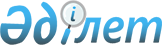 Парниктік газдар шығарындыларына квоталар бөлудің 2014 - 2015 жылдарға арналған ұлттық жоспарын бекіту туралыҚазақстан Республикасы Үкіметінің 2013 жылғы 31 желтоқсандағы № 1536 қаулысы      РҚАО-ның ескертпесі!

      Осы қаулы 2014 жылғы 1 қаңтардан бастап қолданысқа енгізіледі.

      2007 жылғы 9 қаңтардағы Қазақстан Республикасының Экологиялық кодексі 94-5-бабының 1-тармағын іске асыру мақсатында Қазақстан Республикасының Үкіметі ҚАУЛЫ ЕТЕДІ:



      1. Қоса беріліп отырған Парниктік газдар шығарындыларына квоталар бөлудің 2014 – 2015 жылдарға арналған ұлттық жоспары бекітілсін.



      2. Осы қаулы 2014 жылғы 1 қаңтардан бастап қолданысқа енгізіледі және ресми жариялануға тиіс.      Қазақстан Республикасының

      Премьер-Министрі                                     С. Ахметов

Қазақстан Республикасы   

Үкіметінің         

2013 жылғы 31 желтоқсандағы

№ 1536 қаулысымен     

бекітілген         

Парниктік газдар шығарындыларына квоталарды бөлудің

2014 – 2015 жылдарға арналған ұлттық жоспары 

1. Жалпы ережелер

      1. Парниктік газдар шығарындыларына квоталарды бөлудің 2014 – 2015 жылдарға арналған ұлттық жоспары (бұдан әрі – Ұлттық жоспар) Қазақстан Республикасы Экологиялық кодексінің 16-бабы 7) тармақшасына, Қазақстан Республикасы Үкіметінің 2012 жылғы 7 мамырдағы № 586 қаулысымен бекітілген Парниктік газдар шығарындыларына квоталар бөлу қағидаларына сәйкес, сондай-ақ Қазақстан Республикасының климаттың өзгеруі саласындағы халықаралық шарттарының ережелерін ескере отырып әзірленді.



      2. Ұлттық жоспар:

      1) 2012 жылы шығарындылары көміртегі қостотығының 20 000 тоннасынан асатын қондырғы операторларының 2014 – 2015 жылдар кезеңіндегі көміртегі қостотығының шығарындыларына квота бөледі (шектейді);

      2) 2011 – 2012 жылдардағы көміртегі қостотығының жиынтық шығарындыларының орташа мәні деңгейіндегі базалық желіні белгілейді;

      3) тиісті табиғат пайдаланушылар пайдаланатын барлық көздер үшін экономика салалары бойынша, сондай-ақ табиғат пайдаланушылар бойынша 2014 – 2015 жылдарға бөлінетін квота бірліктерінің санын айқындайды. 2014 – 2015 жылдарға бөлінетін квота бірліктерінің саны көміртегі қостотығының шығарындыларын азайту жөніндегі міндеттемелерді ескеріп, 2014 жылға арналған базалық желінің 0 %-ы мөлшерінде және 2015 жылға арналған базалық желінің 1,5 %-ы мөлшерінде есептелген;

      4) экономиканың басым секторларындағы жаңа қондырғыларға арналған квота көлемі резервін құраушы квота бірліктерінің санын айқындайды;

      5) метан шығарындыларын табиғат пайдаланушылардың парниктік газдар шығарындыларына квота бөлуге енгізбейді және оларды парниктік газдар шығарындыларын қысқарту бойынша ішкі жобалар шеңберінде реттейді. 

2. Экономика салалары бойынша парниктік газдар шығарындыларына

2014 – 2015 жылдарға арналған квота көлемі және табиғат

пайдаланушылар үшін квота көлемі

      3. Қолданыстағы қондырғылар үшін 154 883 190 бірлік мөлшеріндегі квота көлемі 1-қосымшадағы кестеге сәйкес 2014 жылға экономика салалары бойынша тегін бөлінеді.

      Ескерту. 3-тармақ жаңа редакцияда - ҚР Үкіметінің 05.02.2015 № 43 (алғашқы ресми жарияланған күнінен кейін күнтізбелік он күн өткен соң қолданысқа енгізіледі) қаулысымен.



      4. Қолданыстағы қондырғылар үшін 152 790 480 бірлік мөлшеріндегі квота көлемі 1-қосымшадағы кестеге сәйкес 2015 жылға экономика салалары бойынша тегін бөлінеді.

      Ескерту. 4-тармақ жаңа редакцияда - ҚР Үкіметінің 19.11.2015 № 927 (алғашқы ресми жарияланған күнінен кейін күнтізбелік он күн өткен соң қолданысқа енгізіледі) қаулысымен.



      5. Салалар бөлігінде табиғат пайдаланушылар арасында квота көлемі бірліктері 2-қосымшадағы кестелерге сәйкес бөлінеді. 

3. Парниктік газдар шығарындыларына 2014 – 2015 жылдарға

арналған квота көлемінің резерві

      6. Ұлттық жоспардың квота көлемінің резерві тиісті кезеңге арналған жалпы ішкі ұлттық өнімнің болжанатын жыл сайынғы өсу қарқынының орташа көрсеткіші бойынша парниктік газдар шығарындыларына жалпы квота көлемінде жаңа және кеңейтілген қондырғылар үлесін айқындау негізінде есептелген.



      7. Ұлттық жоспардың квота көлемінің резерві табиғат пайдаланушылардың 2014 – 2015 жылдарға арналған көміртегі қостотығы шығарындыларының болжамды көрсеткіштері мен олардың базалық деңгейі арасындағы айырмашылықты құрайды.



      8. 2014 және 2015 жылдарға арналған квота көлемінің резерві тиісінше 18 041 046 және 20 509 802 квота бірлігін құрайды.



      9. Парниктік газдар шығарындыларына 2013 жылға арналған квоталар бөлудің ұлттық жоспарының квота көлемінің бөлінбеген резерві 2014 – 2015 жылдарға арналған квота көлемінің резервіне ауыстырылады.

Парниктік газдар      

шығарындыларына квоталарды 

бөлудің 2014 – 2015 жылдарға

арналған ұлттық жоспарына  

1-қосымша            

Экономика салалары бойынша квота көлемінің бірліктері      Ескерту. 1-қосымша жаңа редакцияда - ҚР Үкіметінің 19.11.2015 № 927 (алғашқы ресми жарияланған күнінен кейін күнтізбелік он күн өткен соң қолданысқа енгізіледі) қаулысымен.

Парниктік газдар      

шығарындыларына квоталарды 

бөлудің 2014 – 2015 жылдарға

арналған ұлттық жоспарына 

2-қосымша           

Энергетика саласында жұмыс істейтін қондырғылар үшін квота

көлемінің бірліктері      Ескерту. 2-қосымшаға өзгеріс енгізілді - ҚР Үкіметінің 05.02.2015 № 43 (алғашқы ресми жарияланған күнінен кейін күнтізбелік он күн өткен соң қолданысқа енгізіледі); 19.11.2015 № 927 (алғашқы ресми жарияланған күнінен кейін күнтізбелік он күн өткен соң қолданысқа енгізіледі) қаулыларымен. 

Көмір, мұнай және газ өндіру саласында жұмыс істейтін

қондырғылар үшін квота көлемінің бірліктері 

Өңдеуші өнеркәсіп саласында жұмыс істейтін қондырғылар үшін

квота көлемінің бірліктері

      Ескертпе: аббревиатуралардың толық жазылуы:

      АҚ – акционерлік қоғам

      БЖК – батыс жылу кешені

      ЖЭО – жылуэнергияорталық

      МАЭС – мемлекеттік аудандық электр станциясы

      МКК – мемлекеттік коммуналдық кәсіпорын 

      МК – мемлекеттік кәсіпорын

      МБК ӨЭБ – мемлекеттік бірыңғай кәсіпорын өндірістік энергетикалық бірлестік

      ҚМКК – қалалық мемлекеттік коммуналдық кәсіпорын

      ГТЭС – газ турбинасының электр станциясы 

      КД – көмір департаменті 

      ТГБ – торапты газ құбыры басқармасы 

      ЖӨДС – желілік-өндірістік диспечерлік станция

      ҚМҚБ – Құлсары мұнай құбыры басқармасы

      МАС – мұнай айыратын станция 

      БФ – батыс филиал 

      АМҚБ – Атырау мұнай құбыры басқармасы

      МҚТ – мұнай құю терминалы

      МГӨБ – мұнай-газ өндіретін басқарма 

      ҚК – қызметтік кәсіпорын 

      ЖШС – жауапкершілігі шектеулі серіктестік

      ЖҮАҚ – жабық үлгідегі акционерлік қоғам

      КӨК – кен өндіру кешені

      К/о – кен орны
					© 2012. Қазақстан Республикасы Әділет министрлігінің «Қазақстан Республикасының Заңнама және құқықтық ақпарат институты» ШЖҚ РМК
				Экономика саласыСаладағы кәсіпорын саны2014 жылға арналған квота көлемі (базалық желіден 

0 %), көміртегі қостотығының тоннасы2015 жылға арналған квота көлемі (базалық желіден 1,5 %), көміртегі қостотығының тоннасыЭнергетика6092 889 90191 727 097Көмір, мұнай және газ өндіру6623 430 34723 078 885Өнеркәсіп4038 562 94237 984 498Барлығы166154 883 190152 790 480№Оператордың атауыБазалық желіКвота көлемінің бірліктеріКвота көлемінің бірліктеріКвоталардың жалпы көлемі№Оператордың атауыБазалық желі20142015Квоталардың жалпы көлемі1234561«3-Энергоорталық» АҚ527 120527 120519 2131 046 3332«АЕS Өскемен ЖЭО» ЖШС2 050 1222 050 1222 019 3704 069 4933«Ақтөбе ЖЭО» АҚ884 811884 811871 5391 756 3504«Алматы электр станциялары» БЖК АҚ567 841567 841559 3231 127 1645«Алматы электр станциялары» ЖЭО-1 АҚ1 054 7481 054 7481 038 9262 093 6746«Алматы электр станциялары» ЖЭО-2 АҚ4 090 0394 090 0394 028 6888 118 7267«АлЭС» ЖЭО-3 АҚ1 555 7311 555 7311 532 3953 088 1268«Астана-Энергия» ЖЭО-1 АҚ630 557630 557621 0991 251 6569«Астана-Энергия» ЖЭО-2 АҚ3 683 3783 683 3783 628 1277 311 50510«Атырау жылуэлектрорталығы» АҚ1 131 1021 131 1021 114 1352 245 23711«Қазақстан алюминийі» АҚ8 492 8898 492 8898 365 49616 858 38512«Еуроазиялық энергетикалық бірлестік» АҚ14 447 04214 447 04214 230 33628 677 37813«Т.И. Батуров атындағы Жамбыл ГРЭС-і» АҚ734 920734 920723 8971 458 81714«Павлодарэнерго» Екібастұз ЖЭО» АҚ846 622846 622833 9231 680 54515«Павлодарэнерго ЖЭО-2» АҚ1 089 7211 089 7211 073 3752 163 09516«Павлодарэнерго ЖЭО-3» АҚ3 285 9673 285 9673 236 6786 522 64517«СевКазЭнерго» АҚ3 906 6283 906 6283 848 0297 754 65718«Екібастұз ГРЭС-2 станциясы» АҚ 5 868 9165 868 9165 780 88211 649 79719«Таразэнергоорталық» АҚ153 147153 147150 850303 99820«Трансэнерго» АҚ51 66951 66950 894102 56321«Өскемен жылу желілері» АҚ76 39376 39375 247151 63922«Шахтинскжылуэнерго» ЖШС156 257156 257153 913310 17023«Жамбыл-Жылу» МКК25 68825 68825 30250 99024Сарысу ауданы әкімдігінің тұрғын үй-коммуналдық шаруашылығы, жолаушылар көлігі және автомобиль жолдары бөлімінің «Жаңатас-Су-Жылу» шаруашылық жүргізу құқығындағы коммуналдық мемлекеттік кәсіпорны34 86534 86534 34269 20625«Жетіқаракоммунэнерго» МКК45 32145 32144 64189 96126«Қызылордажылуэлектрорталық» ШЖҚ МКК407 119407 119401 012808 13127Шығыс Қазақстан облысы, Зырян қ. «Жылуорталық» МК131 613131 613129 639261 25228Глубокое кентінің «Жылуэнергиясы» МКК45 68345 68344 99890 68029Приозерск қ. әкімдігінің жанындағы «Тұрғын-үй коммуналдық реформалау басқармасы» МКК64 63964 63963 670128 30930Қостанай облысы Арқалық қаласы әкімдігінің «Арқалық жылуэнергетикалық компаниясы» МКК80 26480 26479 060159 32531«Атбасар-Теплосервис» МКК56 12556 12555 283111 40832«Теплосервис» МКК30 98830 98830 52361 51133Бурабай ауданының тұрғын үй-коммуналдық шаруашылығы, жолаушылар көлігі және автокөлік жолдары бөлімінің жанындағы «Термо-Транзит» ШЖҚ МКК53 08353 08352 286105 36934«Байқоңырэнерго» ӨЭБ МБК236 055236 055232 514468 56935«Болат Нұржанов атындағы Екібастұз ГРЭС-1» ЖШС14 234 05514 234 05514 020 54428 254 59936«АЭС Соғра ЖЭО» ЖШС416 504416 504410 257826 76137«Степногорск ЖЭО» ЖШС1 384 8021 384 8021 364 0302 748 83138«Жаңажол ГТЭС» ЖШС339 485339 485334 393673 87839«Қазмырыш-ОЭК» ЖШС317 020317 020312 265629 28440«Қарағанды Энергоорталық» ЖЭО-1 ЖШС397 706397 706391 740789 44641«Қарағанды Энергоорталық» ЖЭО-3 ЖШС3 627 4293 627 4293 573 0187 200 44742«Шаңтөбе-Энерго» ЖШС49 69349 69348 94898 64143Лисаков қаласы әкімдігінің «Лисаковқалакоммунэнерго» өндірістік-шаруашылық бірлестігі» МКК67 08267 08266 076133 15944«МАЭК-Қазатомөнеркәсіп» ЖШС3 609 3293 609 3293 555 1907 164 51945«Қосшы-Қуат» ШЖҚ МКК26 46826 46826 07152 53846«Жайықжылуэнерго» АҚ337 994337 994332 924670 91747«Қостанай жылу энергетикалық бірлестігі» МКК316 895316 895312 141629 03648«Таукент-Энергосервис» ЖШС34 97834 97834 45369 43149«Жылукоммунэнерго» МКК609 573375 517600 429975 94650«Талдықорғанжылусервис» ҚМКК348 414348 414343 188691 60351«Орал газ турбинасы электр станциясы» ЖШС112 682112 682110 991223 67352«Риддер ТЭЦ» АҚ538 856538 856530 7731 069 62953Көкшетау қаласы әкімдігінің жанындағы «Көкшетау Жылу» ШЖҚ МКК484 485484 485477 218961 70254«Промтепло» ЖШС118 004118 004116 234234 23855«Бұқтырма ИнфраСервис» МКК66 14066 14065 148131 28856«Кристалл Менеджмент» ЖШС155 192155 192152 864308 05757«Өскемен құс фабрикасы» АҚ63 21163 21162 263125 47458«Орталық Азия қант корпорациясы» ЖШС31 60631 60631 13262 73759«Kazakhmys Energy» (Қазақмыс Энерджи) ЖШС8 883 8718 883 8718 750 61317 634 48560«ӨзенЖылу» ШЖҚ МКК55 42055 42054 589110 009ЖИЫНЫ:93 123 95792 889 90191 727 097184 616 998Оператордың атауыБазалық желіКвота көлемінің бірліктеріКвота көлемінің бірліктеріЖалпы жиынтығыОператордың атауыБазалық желі20142015Жалпы жиынтығы1234561«АрселорМиттал Теміртау» АҚ көмір департаменті399 303399 303393 314792 6172«Интергаз Орталық Азия» АҚ «Ақтау» ТГБ249 186249 186245 448494 6343«Интергаз Орталық Азия» АҚ «Ақтөбе» ТГБ120 538120 538118 730239 2684«Интергаз Орталық Азия» АҚ «Атырау» филиалы ТГБ428 102428 102421 680849 7825«Интергаз Орталық Азия» АҚ «Орал» филиалы ТГБ208 648208 648205 518414 1666«ҚазТрансОйл» АҚ «Құлсары» ЖӨДС ҚМҚБ БФ26 86526 86526 46253 3267«ҚазТрансОйл» АҚ «663 км» МАС АМҚБ БФ25 85625 85625 46851 3258«ҚазТрансОйл» АҚ «Индер» МАС АМҚБ БФ25 85925 85925 47151 3309«ҚазТрансОйл» АҚ «Т. Қасымов атындағы» ГНПС» АМҚБ БФ32 35232 35231 86764 21910«ҚазТрансОйл» АҚ «Бейнеу» МАС Маңғыстау мұнай құбыры басқармасы БФ20 45820 45820 15140 60911«Қаражанбасмұнай» АҚ458 600458 600451 721910 32112«Қарашығанақ Петролеум Оперейтинг Б.В.» ЖҮАҚ Қазақстан филиалы1 645 8821 645 8821 621 1933 267 07513«Каспий мұнай ТМЕ» АҚ34 54534 54534 02768 57114«Маңғыстаумұнайгаз» АҚ455 771455 771448 934904 70515«КОР» мұнай компаниясы» АҚ23 62923 62923 27446 90316«Норт Каспиан Оперейтинг Компани Б.В» АҚ («НКОК»), Қашаған кен орнының теңіз объектілері, Атырау облысы154 793154 793152 471307 26417«Норт Каспиан Оперейтинг Компани Б.В» АҚ(«НКОК»), Жер үсті объектілері, Атырау облысы130 762130 762128 801259 56318«Норт Каспиан Оперейтинг Компании» Б.В. АҚ («НКОК»), Маңғыстау облысы40 41240 41239 80580 21719«Павлодар мұнай-химия зауыты» ЖШС1 275 1451 275 1451 256 0182 531 16220«ПетроКазахстан КумкольРесорсиз» («ПККР») АҚ Қызылқия к/о52 88852 88852 094104 98221«ПетроКазахстан КумкольРесорсиз» («ПККР») АҚ Құмкөл к/о415 424415 424409 192824 61622«ПетроКазахстан КумкольРесорсиз» («ПККР») АҚ Арыскұм к/о188 337188 337185 512373 84923«ПетроКазахстан КумкольРесорсиз» АҚ «Жосалы» МҚТ58 66358 66357 783116 44524«Өзенмұнайгаз» АҚ541 874541 874533 7461 075 62125«Ембімұнайгаз» АҚ «Жылыоймұнайгаз» МГШБ247 653247 653243 938491 59126«Ембімұнайгаз» АҚ «Доссормұнайгаз» МГШБ58 79658 79657 914116 71127«Ембімұнайгаз» АҚ «Қайнармұнайгаз» МППБ34 79234 79234 27069 06228«Ембімұнайгаз» АҚ «Жайықмұнайгаз» МГШБ81 48981 48980 267161 75629«СНПС АйДанМұнай» АҚ50 21250 21249 45999 67130«СНПС-Ақтөбемұнайгаз» АҚ1 294 0621 294 0621 274 6512 568 71431«Торғай Петролеум» АҚ367 862367 862362 344730 20732«Майкубен-Вест» ЖШС51 41151 41150 639102 05033«Шұбаркөл көмір» АҚ148 608148 608146 379294 98834«Қазгермұнай» БК ЖШС343 107343 107337 960681 06635«СайПар Дриллинг Компани Б.В. Қарашығанақ Проджект» филиалы37 91537 91537 34775 26236«OilServicesCompany» ЖШС31 67731 67731 20162 87837«Атырау МӨЗ» ЖШС766 604766 604755 1051 521 70938«Бұрғылау» ЖШС23 94523 94523 58647 53239«Жайықмұнай» ЖШС338 521338 521333 444671 96540«ҚазақОйл Ақтөбе» ЖШС619 795619 795610 4981 230 29441«Қазақ газ өңдеуші зауыты» ЖШС59 87459 87458 976118 85042«Қазақтүрікмұнай» ЖШС Ақтөбе облысындағы өкілдігі24 82024 82024 44749 26743«Қазақтүрікмұнай» ЖШС Маңғыстау облысындағы өкілдігі19 32019 32019 03038 35044«Кен-Сары» ЖШС28 33128 33127 90656 23745«ПетроҚазақстан Ойл Продактс» ЖШС641 639641 639632 0141 273 65346«Сары-Арқа Спецкокс» АҚ150 593150 593148 334298 92847«Теңізшевройл» ЖШС4 152 2834 152 2834 089 9998 242 28248«Ұлы қабырға» Қазақстан-Қытай бұрғылау компаниясы» ЖШС97 23797 23795 778193 01549«ҚазМұнайГаз-Бұрғылау» Сервистік Бұрғылау Кәсіпорны» ЖШС31 24031 24030 77162 01250«ҚуатАмлонМұнай» БК ЖШС137 072137 072135 016272 08751«БузачиОперейтинг ЛТД» ФК188 001188 001185 181373 18252«Каспийский трубопроводный консорциум-К» АҚ35 17435 17434 64669 82053«ТұранГаз» ЖШС46 81946 81946 11792 93654«Сан Дриллинг» ЖШС43 20443 20442 55585 75955«Саутс-Ойл» ЖШС Кеңлік к/о71 05971 05969 993141 05156«СИНОПЭК Қазақстан Халықаралық Мұнай Сервистік компаниясы» ЖШС Ақтөбе филиалы34 41734 41733 90168 31957«СИНОПЭК Қазақстан Халықаралық Мұнай Сервистік компаниясы» ЖШС Ақтау филиалы275 956275 956271 817547 77358«Сырдариямұнай» ЖШС40 22840 22839 62479 85259«ФракДжет» ЖШС60 53560 53559 627120 16360«Конденсат» АҚ33 70733 70733 20266 90961«Восток нефть и сервисное обслуживание» ЖШС50 55350 55349 794100 34762«Богатырь Көмір» ЖШС5 543 1495 543 1495 460 00211 003 15163«Ком-мұнай» ЖШС39 13539 13538 54877 68264«ҚАРАЖЫРА ЛТД» ЖШС65 40665 40664 425129 83265«Арман» БК ЖШС18 01718 01717 74735 76466«Қарақұдықмұнай» ЖШС32 23732 23731 75363 990БАРЛЫҒЫ:23 430 34723 430 34723 078 88546 509 232Оператордың атауыБазалық желіКвота көлемінің бірліктеріКвота көлемінің бірліктеріЖалпы жиынтығыОператордың атауыБазалық желі20142015Жалпы жиынтығы1234561«Казхром» Трансұлттық компаниясы» АҚ (Ақсу ферроқорытпалар зауыты, Ақтөбе ферроқорытпалар зауыты, Дон КБК)2 985 1832 985 1832 940 4055 925 5892«Altyntau Kokshetau» ЖШС68 32768 32767 302135 6283«Хром қосындыларының Ақтөбе зауыты» АҚ175 491175 491172 858348 3494«АрселорМиттал Теміртау» АҚ Болат департаменті17 917 82917 917 82917 649 06135 566 8905«Варваринское» АҚ38 48538 48537 90776 3926«Қазақстан электролиз зауыты» АҚ378 543378 543372 865751 4077«Қостанай минералдары» АҚ44 60244 60243 93388 5358«Соколов-Сарыбай тау-кен байыту өндірістік бірлестігі» АҚ3 738 6723 738 6723 682 5927 421 2649«САФ Шыны компаниясы» АҚ «Южный-1,2» филиалының ыдыс шыны зауыты36 38036 38035 83472 21410«Теміртау электрметаллургиялық комбинаты» АҚ98 66098 66097 180195 84011«KSP Steel» ЖШС Павлодар филиалы653 121653 121643 3241 296 44512«Ақтөбе жез компаниясы» ЖШС62 91862 91861 974124 89213«Асфальтобетон-1» ЖШС29 27829 27828 83958 11814«ҚазАзот» ЖШС318 285318 285313 511631 79615«Қазақмыс Корпорациясы» ЖШС («Жезқазғантүстіметалл» ӨБ, «Қарағандытүстіметалл» ӨБ, «Шығыстүстіметалл» ӨБ, «Борлы» Көмір Департаменті филиалдары)1 659 5971 659 5971 634 7033 294 30016«Kazakhmys Smelting» (Қазақмыс Смелтинг) ЖШС (Жезқазған мыс қорыту зауыты, Балқаш мыс қорыту зауыты, Казкат зауыты)197 047197 047194 091391 13917«Қазфосфат» ЖШС «Жаңажамбыл фосфор зауыты»1 861 3811 861 3811 833 4603 694 84118«Қазфосфат» ЖШС «Қаратау» КӨК филиалы137 948137 948135 879273 82719«Қазфосфат» ЖШС «Минералдық тыңайтқыштар» Тараз филиалы53 52553 52552 722106 24820«Казцинк» ЖШС. Риддер металлургиялық кешені. Мырыш өндірісі505 584505 584498 0001 003 58521«Қазмырыш» ЖШС. Өскемен металлургиялық кешені614 311614 311605 0971 219 40822«Кнауф Гипс Капшағай ЖШС. ДЭГ қатысуымен кәсіпорын»27 69527 69527 28054 97523«Коппер Текнолоджи» ЖШС «Октябрьдің 50 жылдығы» кен орны34 40834 40833 89268 30124«Құрылысмет» ЖШС53 80253 80252 995106 79725«Өркен» ЖШС Лисаков филиалы22 65622 65622 31644 97226«SasTobeTechnologies» ЖШС464 329464 329457 364921 69327«Тараз металлургиялық зауыты» ЖШС139 667139 667137 572277 23828«Силикат» ЖШС62 26062 26061 326123 58629«Nova-Цинк» ЖШС38 35838 35837 78376 14130«BasselGroupLLs» ЖШС654 851654 851645 0291 299 88031«Кастинг» ЖШС Павлодар филиалы45 99945 99945 30991 30832«Стройдеталь» ЖШС27 45727 45727 04554 50233«Бұқтырма цемент компаниясы» ЖШС1 187 4301 187 4301 169 6192 357 05034«Шымкентцемент» АҚ516 671516 671508 9211 025 59435«Жамбыл цемент өндірістік компаниясы» ЖШС795 194795 194783 2661 578 46136«ҚазақЦемент» ЖШС28 80228 80228 37057 17237«СтандартЦемент» ЖШС642 766642 766633 1251 275 89238«CentralAsiaCement» АҚ676 800676 800666 6481 343 44839«Карцемент» АҚ553 317553 317545 0171 098 33440«Семей цемент зауыты» ЖШС1 015 3091 015 3091 000 0792 015 389ЖИЫНЫ:38 562 94238 562 94237 984 49876 547 440